ОТЧЕТ О РЕЗУЛЬТАТАХ САМООБСЛЕДОВАНИЯна 1 апреля 2018 года Аналитическая частьРаздел 1. Общие положенияПолное и сокращенное наименование образовательного учреждения в соответствии с уставом:  Муниципальное бюджетное учреждение дополнительного образования «Центр дополнительного образования «Созвездие» г.Балашова Саратовской области»; МБУДО Центр «Созвездие» г. Балашова (далее – Центр). Самообследование МБУДО Центр «Созвездие» г. Балашова проводилось в соответствии с  пунктом 3 части 2 статьи 29 Федерального закона от 29 декабря . № 273-ФЗ «Об образовании в Российской Федерации», «Порядком проведения самообследования образовательных организаций», утвержденным приказом Министерства образования и науки Российской Федерации от 14 июня 2013 года № 462, Приказом Минобрнауки России от 10.12.2013 № 1324 «Об утверждении показателей деятельности образовательной организации, подлежащей самообследованию» (Зарегистрировано в Минюсте России 28.01.2014 № 31135).Отчет составлен по материалам самообследования деятельности Центра за 01.04.17- 01.04.18г.При самообследовании анализировались:организационно-правовое обеспечение образовательной деятельности;структура и система управления;образовательная деятельность в целом и методическое обеспечение образовательного процесса;конкурсная деятельность;инновационная деятельность; результативность деятельности учащихся и педагогов (награды и поощрения); учебно-методическая литература и иные библиотечно-информационные ресурсы и средства обеспечения образовательного процесса, необходимых для реализации образовательных программ;воспитательная деятельность;кадровое обеспечение образовательного процесса по заявленным образовательным программам (качественный состав педагогических кадров);материально-техническая база (обеспечение образовательного процесса необходимым оборудованием.Учреждение основано в 1938 году. Муниципальное образовательное учреждение Дом пионеров и школьников зарегистрировано распоряжением Главы администрации города Балашова № 137/6-р от 29.03.96г. Переименовано в муниципальное образовательное учреждение дополнительного образования детей Центр детского творчества Балашовского района, зарегистрировано распоряжением № 1672-p Главы администрации Балашовского района от 29.07.1999г., переименовано на основании распоряжения Главы ОМО Балашовского района Саратовской области № 680-р от 15.04.2005 г в муниципальное образовательное учреждение дополнительного образования детей «Центр детского творчества г. Балашова Саратовской области». На основании распоряжения администрации Балашовского муниципального района от 30.06.2014 №  1924-р «О реорганизации муниципального образовательного учреждения дополнительного образования детей «Центр детского творчества г. Балашова Саратовской области» в форме присоединения к нему муниципального образовательного учреждения дополнительного образования детей «Центр эстетического воспитания детей г. Балашова Саратовской области», муниципального образовательного учреждения дополнительного образования детей «Станция юных туристов г. Балашова Саратовской области», муниципального образовательного учреждения дополнительного образования детей «Станция юных натуралистов города Балашова Саратовской области», муниципального образовательного учреждения дополнительного образования детей «Станция юных техников» г. Балашова Саратовской области, муниципальное образовательное учреждение дополнительного образования детей «Центр детского творчества г. Балашова Саратовской области» реорганизовано в форме присоединения к нему муниципального образовательного учреждения дополнительного образования детей «Центр эстетического воспитания детей г. Балашова Саратовской области», муниципального образовательного учреждения дополнительного образования детей «Станция юных 'туристов г. Балашова Саратовской области», муниципального образовательного учреждения дополнительного образования детей «Станция юных натуралистов города Балашова Саратовской области», муниципального образовательного учреждения дополнительного образования детей «Станция юных техников» г. Балашова Саратовской области». Распоряжением Главы администрации Балашовского муниципального района Саратовской области № 2606-р от 21.10.2015г. муниципальное образовательное учреждение дополнительного образования детей «Центр детского творчества г. Балашова Саратовской области» переименовано в муниципальное бюджетное учреждение дополнительного образования «Центр дополнительного образования «Созвездие» г. Балашова Саратовкой области». Муниципальное бюджетное учреждение дополнительного образования «Центр дополнительного образования «Созвездие» г. Балашова Саратовкой области» (далее Центр) является правопреемником всех вышеперечисленных образовательных учреждений. Центр является некоммерческой организацией и не ставит извлечение прибыли в качестве основной цели своей деятельности. Центр был создан с целью реализации дополнительных общеобразовательных общеразвивающих программ, и оказания образовательных услуг, предусмотренных уставом Центра.Центр является юридическим лицом, имеет в оперативном управлении обособленное имущество, самостоятельный баланс, лицевые счета в финансовом органе казначейства, печать со своим наименованием, штамп. Центр от своего имени приобретает и осуществляет имущественные и неимущественные права, несет обязательства, выступает истцом и ответчиком в суде в соответствии с федеральными законами.Центр осуществляет свою деятельность в соответствии с Федеральным законом «Об образовании в Российской Федерации» от 29 декабря 2012г. № 273-ФЗ, Федеральными законами и иными нормативными правовыми актами Российской Федерации, Законом Саратовской области «Об образовании в Саратовской области», нормативными правовыми актами органов местного самоуправления, а также Уставом учреждения. Центр выполняет муниципальное задание, сформированное и утвержденное органом, выполняющим функции и полномочия Учредителя, в соответствии с предусмотренными настоящим Уставом основными видами деятельности. Контроль за выполнением муниципального задания осуществляет орган, выполняющий функции и полномочия Учредителя.1.1. Тип: организация дополнительного образования1.2. Вид: Центр дополнительного образования1.3. Учредитель: Балашовский муниципальный район, в лице администрации Балашовского муниципального района.1.4. Организационно-правовая форма: бюджетное учреждение1.5. Наименования филиалов: нет1.6. Место нахождения: Юридический адрес: Российская Федерация, 412309, Россия, Саратовская область, г. Балашов, ул. Ленина, д.3. Фактический адрес: Российская Федерация, 412309, Россия, Саратовская область, г. Балашов, ул. Ленина, д.3.1.7. Адрес места осуществления образовательной деятельности:412300, Саратовская область, город Балашов, ул. Ленина, д. 3  1.8. Телефон:8 (845 45) 4-03-71;       Электронная почта (E-mail): E-mail: balashovcdt@mail.ru ,                     Адрес  сайта в сети Интернет: cevd-bal.ucos.ru 1.9. Сведения о юридическом лице- ОГРН: 1026401591578 - ИНН: 6440010314 1.10. Устав: утверждён распоряжением администрации БМР Саратовской области № 2653-р, от 26 октября 2015 г.1.11. Лицензия на право ведения образовательной деятельности:№ 1650 от 30 октября 2014 г. 64 ЛО1 № 0001297 Срок действия: бессрочная, Министерство образования Саратовской области.1.12. ФИО руководителя: Уварова Ольга Евгеньевна, директор муниципального бюджетного учреждения дополнительного образования «Центр дополнительного образования «Созвездие» г. Балашова Саратовкой области», высшая категорияРаздел 2. Организационно-правовое обеспечение деятельности образовательного учреждения.В своей деятельности Центр руководствуется международными, федеральными, региональными и локальными документами: Конвенция о правах ребёнка; Конституция Российской Федерации; Федеральный закон «Об образовании в Российской Федерации» от 29.12.2012 № 273- ФЗ (ред. от 03.02.2014); Федеральный закон Российской Федерации «Об основных гарантиях прав ребенка в Российской Федерации» от 24.07.1998 № 124-ФЗ (ред. от 02.12.2013); «Стратегия инновационного развития Российской Федерации на период до 2020 года», утвержденная распоряжением Правительства РФ от 08.12.2011 г. №2 227-р; «Стратегия развития воспитания в РФ на период до 2025 года», утвержденная распоряжением Правительства Российской Федерации от 29.05.2015 г; «Концепция долгосрочного социально-экономического развития Российской Федерации на период до 2020 года», утвержденная распоряжением Правительства РФ от 17.11.2008 № 1662-р; «Концепция развития дополнительного образования детей», утвержденная распоряжением Правительства Российской Федерации, от 04.09.2014 г; «Концепция общенациональной системы выявления и развития молодых талантов», утвержденная Президентом Российской Федерации 03.04.2012 г. Пр-827; Приказ Министерства образования и науки Российской Федерации «Об утверждении Порядка организации и осуществления образовательной деятельности по дополнительным общеобразовательным программам» от 29.08.2013 № 1008; Программа развития Центра на 2014-2019 гг.; Образовательная программа Центра на 2015-2018 гг.;- Устав МБУДО Центр «Созвездие» г. Балашова; Коллективный договор МБУДО Центр «Созвездие» г. Балашова; Учебный план МБУДО Центр «Созвездие» г. Балашова и др.Локальная нормативная база сформирована и развивается в соответствии сзаконодательством РФ, Уставом МБУДО Центр «Созвездие» г. Балашова, включает в себя следующие блоки: приказы и распоряжения администрации; положения о советах, механизмах реализации образовательной деятельности, формах морального и материального поощрения сотрудников; документы, регулирующие режим работы Центра; инструктивные документы по всем видам деятельности Центра.Документация соответствует действующему законодательству и Уставу Центра, обеспечивает качественную организацию образовательного процесса.Выводы:муниципальное бюджетное учреждение дополнительного образования «Центр дополнительного образования «Созвездие» г. Балашова Саратовкой области» обеспечен необходимыми организационно-правовыми документами на ведение образовательной деятельности, реальные условия которой соответствуют требованиям, содержащимся в них.Раздел 3. Сведения о зданиях и помещениях для ведения образовательной деятельности и ресурсном обеспечении образовательного процесса.3.1. Основой материально- технической базы являются:трехэтажное здание, по адресу: г. Балашов ул. Ленина, д. 3. Здание кирпичное, стены оштукатурены, есть канализация, водопровод. Форма владения зданиями и помещениями:  дополнительное соглашение к договору о закреплении за Центром муниципального имущества на праве оперативного управления от 05.11.2015г.3.2. Общая площадь используемых зданий и помещений: 2824 м 2 3.3. Учебная площадь: 1190,5 м 2 3.4. Количество учебных классов, включая лаборатории: 193.5. Количество танцевальных классов: 23.6. Мастерская: 13.7. Учебно-опытный участок: 0  м 23.8. Игровых помещений, отдельных помещений для организации досуговых мероприятий, библиотеки – нет.3.9. В Центре имеется 5 персональных компьютеров и 3 ноутбука, 7 единиц копировальной техники, 2 видеокамеры, 2 мультимедиапроектора. Учреждение имеет выход в сеть Интернет (флеш-модем «Мегафон», «Билайн»). 3.10. Кабинеты оснащены мебелью, соответствующей СанПину, обеспечены учебно-наглядными пособиями. В Центре нет отдельной библиотеки, вся литература находится в кабинетах и требуется пополнение книжного фонда научно-методической и образовательной литературой.Вывод: Самооценка ресурсного обеспечения образовательных программ: Центр имеет необходимую базу для реализации образовательных программ, которая позволяет расширять спектр образовательных услуг. Необходимо продолжить оснащение учебных кабинетов необходимым оборудованием, включая оргтехнику. Поэтому совершенствование материально-технической базы – задача на ближайшую перспективу развития образовательного учреждения.В целом материально-техническая база обеспечивает на должном уровне ведение учебного процесса в рамках реализуемых учреждением образовательных программ.Раздел 4. Педагогический состав и контингент обучающихся образовательного учреждения. Структура управления образовательным учреждением.4.1. Сведения о педагогических работниках.4.2.Самооценка педагогического потенциала образовательного учрежденияМуниципальное бюджетное учреждение дополнительного образования «Центр дополнительного образования «Созвездие» г. Балашова Саратовкой области» является многопрофильным учреждением, где сложилось единство воспитательного и образовательного процессов.Всего в учреждении трудится 66 педагогов дополнительного образования из них 44 основных и 22 совместителя, которые осуществляют работу с детьми преимущественно от 3 до 18 лет. Педагоги  внедряют    информационные технологии  в образовательный процесс, разрабатывая проекты, презентации, используя  компьютерные технологии как средство обучения учащихся.Анализ потенциальных возможностей педагогического состава позволяет констатировать, что Центр имеет работоспособный коллектив с хорошим соотношением групп по возрасту, стажу и квалификации.Кадровое обеспечение соответствует шести направленностям деятельности учреждения и способствует реализации дополнительных общеразвивающих программ.Обеспечение условий для повышения квалификации педагогических работниковПовышение квалификации педагогов Центра осуществляется в разнообразных формах: Прохождение курсов повышения квалификации. Дистанционное обучение. Прохождение специализированных курсов по профилю деятельности. Участие в семинарах, конференциях, форумах, образовательных марафонах. Участие в работе методических объединений Центра. Самообразование посредством Интернет-ресурсов и сети библиотек.Педагогические работники, прошедшие курсы повышения квалификации.Участие педагогов Центра в профессиональных конкурсах, фестиваляхУчастие педагогических работников в научно-практических конференциях, семинарахПопуляризация педагогического опыта МБУДО Центр «Созвездие» в печатных и электронных изданияхПоказателем профессионализма педагогов является участие их в творческих и профессиональных конкурсах, конференциях, семинарах и круглых столах: Международный уровень: 15 педагоговВсероссийский уровень: 21 педагогМежрегиональный уровень: 2 педагогаРегиональный уровень: 25 педагоговМуниципальный уровень: 4 педагога4.3.Структура управления учреждениемВ целях содействия осуществлению самоуправленческих начал, развитию инициативы коллектива, расширению коллегиальных, демократических форм управления созывается Собрание трудового коллектива, являющееся высшим органом самоуправления в учреждении. К компетенции собрания трудового коллектива относятся: принятие Устава Центра, внесение изменений и дополнений к нему; обсуждение и принятие локальных актов Центра; решение вопросов о необходимости заключения, изменения, дополнения коллективного договора, принятие коллективного договора; рассмотрение и принятие решений по вопросам деятельности Центра, не входящих в компетенцию других органов самоуправления. На заседаниях Педагогического совета рассматриваются вопросы готовности Центра к новому учебному году, организации начала занятий, о профилактике правонарушений у детей, о соблюдении техники безопасности на занятиях, о состоянии воспитательной работы в учреждении и многие другие вопросы. Таким образом, сложившаяся система управления Центра обеспечивает выполнение поставленных целей и задач и в целом соответствует современным требованиям.Выводы:В целом, структура муниципального бюджетного учреждения дополнительного образования «Центр дополнительного образования «Созвездие» г. Балашова Саратовкой области» и система управления достаточны и эффективны для обеспечения выполнения функций Центра в сфере дополнительного образования в соответствии с действующим законодательством Российской Федерации.Собственная нормативная и организационно-распорядительная документация соответствует действующему законодательству РФ.4.4.  Общие сведения об обучающихся на 01.04.2018 г.4.5. Контингент обучающихся образовательного учреждения4.6. Социальный статус обучающихся и их семей   Вывод: Если анализировать таблицу по возрастному составу, то можно сказать, что основная масса обучающихся – это дети в возрасте от 7 до 15 лет. Сравнительно небольшое количество детей старшего школьного возраста можно объяснить дефицитом у учащихся свободного времени, так как данная категория детей занята подготовкой к успешной сдаче ЕГЭ. Социальный статус семей в течение исследуемого периода стабильно неизменен.Раздел 5. Содержание реализуемых образовательных программ.5.1. Сведения об образовательных программах, используемых на занятиях в творческих объединениях Центра.Огромное значение для качества образовательного процесса играет программное обеспечение. Программы дополнительного образования детей соответствуют Программе развития Центра. Все программы, обсуждены на педагогическом совете и утверждены директором Центра.Качество образовательной деятельностиОбразовательная деятельность удовлетворяет образовательные запросы детей и их родителей, обеспечивает разностороннее развитие учащихся и осуществляется по 6-ти направленностям.Перечень творческих объединений по направленностямВсего по состоянию на 1.04.2018 года в Центре функционирует 65 объединений, в которых занимается 2500 учащихсяКачество дополнительных общеобразовательных общеразвивающих программВ образовательном процессе реализуется дополнительных общеобразовательных общеразвивающих программ, что соответствует количеству объединений работающих в Центре.         Реализуемые дополнительные общеразвивающие программы  по направленностямКак видно из представленных в таблице данных, наиболее востребованными являются программы художественной и социально-педагогической направленности.Художественная направленность.Программы художественно-эстетической направленности реализуются для детей разных возрастных категорий: учащихся младшего, среднего и старшего школьного возраста. Программы ориентированы на развитие общей и эстетической культуры воспитанников, художественных способностей в избранных видах искусства. Художественные программы, в зависимости от познавательных потребностей и способностей детей, имеют общекультурную или углублённую направленность; служат средством организации свободного времени, формируют процесс творческого самовыражения и общения детей и подростков.Программы декоративно-прикладного искусства включают в себя занятия по специальным художественным дисциплинам (дизайну, композиции, росписи по дереву, вязанию, бисероплетению и др.). Формируют у детей практические умения и навыки по технике выполнения различных изделий, прививают любовь к прикладному искусству, развивают воображение, фантазию, художественный вкус, изобретательность, творческую активность.Дети приобретают знания об истории прикладного творчества разных народов и родного края.Программы носят разноуровневый характер и предусматривают как развитие элементарных пользовательских навыков владения приборами и инструментами, применяемыми в декоративно-прикладном творчестве, так и развитие умений создавать оригинальные произведения прикладного творчества.Большое внимание придаётся самостоятельному изготовлению декоративных изделий, развитию проектной деятельности, формированию и развитию на этой основе индивидуального художественного вкуса и индивидуального самовыражения творческих способностей обучающихся.Программы предусматривают обширную выставочную, конкурсную деятельность детей, посещение музеев и выставок.Программы фольклорных ансамблей направлены на изучение, сохранение и пропаганду народных традиций, знакомят с календарными праздниками и обрядами, сопутствующими играми  и оберегами; со способами здоровьесбережения в народной традиционной культуре; с владением сольного исполнения и в составе ансамбля, сценической культурой.В результате освоения программ обучающиеся участвуют в народных (фольклорных) праздниках, конкурсах, фестивалях народной песни,  знают загадки, прибаутки, скороговорки, колядки, веснянки, игровые и плясовые песни. Туристско-краеведческая направленность.Образовательные программы отражают динамику становления и развития интересов обучающихся от увлечённости до компетентного социального и   профессионального самоопределения.Данные программы призваны расширить знания по краеведению, географии, истории, архитектуре, народным промыслам, привлечь обучающихся к социальным инициативам по охране памятников культуры, дать практические навыки ориентирования на местности, организации бивуака, приготовления пищи на костре, оказание первой медицинской помощи.Программы ориентированы на развитие творческих способностей обучающихся, на привлечение детей и подростков к участию в исследовательской и проектной деятельности. Участие в  походах и экскурсиях, соревнованиях, слётах юных туристов-краеведов расширяет кругозор ребят, знакомит их с хозяйственной деятельностью региона, воспитывает любовь к Родине, прививает навыки самообслуживания, приучает к систематическому труду, выживания в экстремальных условиях.Все программы данной направленности приобщают детей к общечеловеческим, духовным и культурным ценностям, в основе которых память поколений и связь времён.Естественнонаучная направленность. Образовательные программы направлены на расширение знаний о живой и неживой природе, на вовлечение воспитанников в практическую деятельность по решению проблем окружающей среды местного значения, на раскрытие тайн растительного и животного мира, на воспитание экологической культуры и бережного отношения к живому.Программы нацелены на развитие ребенка как личности, раскрепощение его творческих задатков, воспитание любви и бережного отношения к традициям многонациональной культуры, привитие трудолюбия и усидчивости, коммуникабельности, ответственного отношения к своим поступкам и действиям.Педагоги дают знания об экологии растительного и животного мира нашего края, о гармонии человека и природы, прививают детям любовь к природе, сельскому хозяйству, животным, учат практическим умениям и навыкам по уходу за сельскохозяйственными растениями, проводят исследования, эксперименты с ними, опыты. Прививается экологическая культура и этика. Социально-педагогическая направленность.Образовательные программы социально-педагогической направленности многофункциональны по целевому назначению, способствуют развитию творческих способностей, воспитанию интеллектуальной инициативы, предусматривают повышение уровня обучающихся, а также создают условия для расширения знаний в области профессиональной деятельности.Программы данной направленности ориентированы на формирование сознательной личности, нацеленной на постоянное повышение своего культурного уровня, формирование мнения по важнейшим проблемам общества и человеческим отношениям, развитие самосознания и самовоспитания.В течение последнего времени педагоги Центра работают над проблемой модернизации дополнительных образовательных программ в соответствии с требованиями современного дополнительного образования.В течение года ведётся работа по обновлению, корректировке и написанию образовательных программ в соответствии с требованиями ФГОС ООО, с определением для каждой программы формирования личностных УУД. Образовательные программы военно-патриотического направления ориентированы на развитие у детей и подростков гражданственности, патриотизма как важнейших духовно-нравственных и социальных ценностей, формирование у них профессионально значимых качеств, умений и готовности к их активному проявлению в различных сферах жизни общества, особенно в процессе военной и других, связанных с ней, видов государственной службы, верности конституционному и воинскому долгу в условиях мирного и военного времени, высокой ответственности и дисциплинированности.Патриотическое воспитание призвано обеспечить: глубокое понимание каждым молодым человеком своей роли и места в служении Отчеству, основанном на высокой личной ответственности за выполнение требований военной и государственной службы; убежденность в необходимости выполнения функции защиты Отечества в современных условиях; формирование основных качеств, свойств, навыков, привычек, необходимых для успешного выполнения обязанностей в рядах Вооруженных Сил РФ, силовых структур. Техническая направленность.Реализация программ научно-технической направленности помогают раскрыть индивидуальные возможности и творческие способности детей, устремляют к выбору в профессиональной технической деятельности, помогают адаптироваться к современным условиям жизни. Творческие объединения начального технического моделирования, технического моделирования и конструирования, радиотехники, машиностроения, фотодела и стендового моделирования ставят одной из задач: научить ребёнка обращению с инструментами для обработки различных материалов. Постоянно усложняющийся, дифференцирующийся по содержанию и требованиям к работникам труд на машинном производстве побуждает к более раннему выявлению задатков к техническим видам профессиональной деятельности.Ведётся плановая научно-методическая работа, направленная на пропаганду научно - технических, художественных знаний и воспитание всесторонне развитого человека. Так создаются равные стартовые возможности каждому ребенку, оказывается помощь и поддержка одаренным и талантливым обучающимся, а также детям с ограниченными возможностями здоровья.Обеспечение  образовательного процесса дополнительными образовательными   программами   - 100 %, учебно-методической литературой – 95 %.Реализовывались  51 общеразвивающая программа. Педагоги больше внимания стали уделять разработке авторских программ – программ нового поколения.  Доля авторских программ стала составлять  29 % от общего количества программ.  Основная часть программ (71 %) –  модифицированные.Сроки реализации образовательных программПреобладают образовательные программы со сроком обучения от 2 до 3 лет – 65 %. Программное обеспечение учебного процесса соответствует целям и задачам деятельности Центра, как пространства, на котором обучающимся созданы условия для свободного выбора сферы деятельности и реализации себя в творческом образовательном процессе. Широкий спектр образовательных программ удовлетворял образовательным потребностям социума.Все программы соответствуют требованиям к содержанию и оформлению образовательных программ дополнительного образования детей, утвержденных Министерством образования и науки Российской Федерации. Департамент молодёжной политики, воспитания и социальной защиты детей письмом от 11.12.2006 г. № 06-1844 .Гибкость дополнительных общеразвивающих программ позволяет обеспечить условия для формирования лидерских качеств, развития социального творчества, формирования социальных компетенций. Эффективно внедряются социально-педагогические модели деятельности, поскольку традиции, стиль и методы работы максимально учитывают особенности социума. Следствием этого является накопление детьми опыта гражданского поведения, основ демократической культуры, самоценности личности, осознанного выбора профессии, получение квалифицированной помощи по различным аспектам социальной жизни, что влияет на социальную адаптацию детей и молодежи к изменяющимся условиям жизни.В течение последнего времени педагоги Центра работают над проблемой модернизации дополнительных образовательных программ в соответствии с требованиями современного дополнительного образования.В течение года ведётся работа по обновлению, корректировке и написанию образовательных программ в соответствии с методическими рекомендациями разработанными Минобрнауки России по проектированию дополнительных общеразвивающих программ (включая разноуровневые программы) (Письмо Министерства образования и науки РФ от 18.11.2015 г. № 09-3242). Педагогами совместно с методической службой отредактировано и обновлено в этом учебном году 24 образовательных программы в соответствии с требованиями указанными выше.Количество отредактированных образовательных программИсходя из требований, содержание программ соответствует определённым направленностям деятельности и ориентировано на: создание условий для развития личности ребёнка;развитие мотивации личности к познанию и творчеству;обеспечение эмоционального благополучия ребёнка;приобщение к общечеловеческим ценностям;профилактику асоциального поведения;создание условий для социального, культурного и профессионального самоопределения, творческой самореализации личности ребёнка, ее интеграции в систему мировой и отечественной культур.Выбор конкретных направлений образовательной деятельности определяется интересами детей и подростков, потребностями семьи, запросами социума, культурными традициями, наличием ресурсов и специалистов соответствующего профиля.Основная форма организации образовательного процесса – занятия в творческих объединениях. В работе творческих объединений  использовались разнообразные формы учебных занятий, что позволило педагогам сделать образовательный процесс более динамичным и интересным для обучающихся.Формы занятий:занятия в учебном кабинете (групповые, индивидуальные):тематические (изучение или повторение одной учебной темы);комплексные или интегрированные (изучение одной учебной темы с использованием 2-3 видов творческой деятельности);игровые (изучение учебного материала в процессе развивающих, деловых, дидактических игр);итоговые или контрольные (проверка уровня подготовки детей).Выездные занятия:учебные экскурсии;походы;практические занятия  в естественных для данного вида деятельности условиях. Педагоги применяли  на занятиях следующие методы обучения:словесныйнаглядныйпрактической работыисследовательскийнаблюдение и др.Основные организационные формы освоения образовательных программ:учебные группы по годам обучения;индивидуальные занятия.Системность оценки освоения обучающимися образовательных программ:фиксация результатов выполнения программ (посещение открытых занятий, контроль количественного состава учащихся);форма или методика оценки усвоения программ (оценивается в процессе выставок, показов спектаклей, зачётов, участие в мероприятиях муниципального и регионального уровней).Программы ориентированы на различный возраст детей. Рассчитаны на различные сроки обучения. К положительным аспектам программ следует отнести следующее:многообразие содержательных аспектов деятельности (теоретический, практический, исследовательский, игровой и др.);разнообразие форм организации образовательного процесса (практикумы, экскурсии, конкурсы, проектная деятельность, презентации и др.);индивидуальный и дифференцированный подход к детям;многообразие форм подведения итогов реализации образовательных программ (выставки, защита проектов, конференции, и т.д.);посильный для каждого уровень освоения программы.Главными критериями в оценивании состояния и эффективности образовательной деятельности являются показатели уровня освоения обучающимися образовательных программ и сохранение контингента.Каждый педагог, исходя из специфики своей программы, разрабатывает критерии оценки для определения результатов обучения.Форма, вид, сроки, характер и содержание итоговых мероприятий (творческих работ и др.), условия проведения аттестации в коллективах определяются педагогом, реализующим образовательную программу.Для определения результативности обучения используются следующие формы: участие в конкурсах, выставках, тестирование, зачёт, и т. п.	В Центре педагогом – психологом активно применялись программы психолого-педагогической поддержки обучающихся:Психологическое сопровождение образовательного процесса  осуществлялось по направлениям: консультативная, просветительская, коррекционно-развивающая работа с обучающимися, консультации и работа по повышению психологической компетенции педагогических кадров, организация и обеспечение психологического мониторинга образовательного процесса.Вывод: Программы дополнительного образования детей соответствуют Программе развития Центра.Раздел 6. Результаты освоения реализуемых образовательных программ. Участие в конкурсах выставках разного уровня на 01.04.2018 г.Достижения обучающихся на 1.04.2018 г.Вывод: Победы детей в международных, всероссийских, региональных конкурсах - показатель эффективности образовательных программ и уровня преподавания. Работа с одарёнными детьми – определена как приоритетное направление в деятельности Центра на ближайшие годы. Именно дети с ярко выраженными способностями – являются перспективным звеном успешной деятельности образовательного учреждения. Раздел 7. Самооценка воспитательной деятельности образовательного учреждения.Основные направления массовой и культурно-досуговой деятельности определены в соответствии с целями и задачами Центра.Массовая и культурно-досуговая деятельность педагогического коллектива Центра направлена на создание условий для самореализации учащегося, на формирование целостной личности, адаптированной к жизни в обществе и классифицируется по ряду параметров: по целеполаганию (форма реализации результатов образовательной деятельности, клубная работа, организация досуга учащихся отделов и т.д.); по статусному уровню (городские, районный мероприятия, внутриучрежденческие, мероприятия отделов и детских объединений).Формы культурно-досуговой деятельности классифицируются в зависимости от воспитательных задач:Культурно-досуговая работа строится по следующим направлениям: анализ интересов и склонностей учащихся; выявление запросов на проведение мероприятий внутри объединений у педагогов дополнительного образования; разработка сценариев, поиск новых форм работы; создание банка игровых данных; подготовка и проведение мероприятий различного уровня;- разработка методических программ.Участие коллективов Центра в культурно-досуговой деятельностиОрганизация участия в массовых мероприятиях и программах учащихся ДТДиМДанные сведения позволяют констатировать, что за отчётный период 3621 учащийся Центра приняли участие в массовых мероприятиях различного уровня (конкурсы, фестивали, соревнования, конференции и т.д.). Количество победителей и призеров - 1434 чел. (подтверждено дипломами, грамотами).Центр является инициатором и организатором самых различных конкурсов, смотров, фестивалей, выставок, соревнований, концертов, праздников, многие из которых проводятся в тесном сотрудничестве с учреждениями культуры и спорта, управленческими структурами, общественными организациями города.Раздел 8. Финансово-хозяйственная деятельность образовательного учреждения.С 1 сентября 2015 года  Центр располагается в  центральной части города по адресу ул.Ленина, д.3 в трехэтажном здании. Площадь участка составляет 12647 м2, площадь застройки – 1540,3 м2. Общая площадь всех помещений 2824 кв.м, мощность основного здания - 800 обучающихся в одну смену. Здание имеет центральную систему отопления, водоснабжения, водоотведения, оборудовано место сбора твердых бытовых отходов. На все коммунальные услуги, подачу электроэнергии и связь, на прохождение периодического медицинского осмотра работников заключены контракты.Центр «Созвездие»  располагает:- 22 учебными кабинетами, включая лаборатории и мастерскую,  - актовым залом вместимостью 320 посадочных мест, оснащенным музыкальной аппаратурой,- конференц-залом на 90 посадочных мест, - спортивным залом, - музеем (археологии и краеведения), - выставочным залом, - вспомогательными помещениями, - обширной открытой огороженной площадкой.Материально-техническое обеспечение образовательной деятельности, оборудование помещений в соответствии с САНПиН. Все кабинеты паспортизированы.Здание оснащено пожарной сигнализацией, и пожаротушения, системой сигнала пожарной тревоги «Стрелец», «тревожной кнопкой» с выходом на пульт вневедомственной охраны, имеется паспорт безопасности.См. Приложение 1. Таблица самообследования МБУДО Центр «Созвездие» г. Балашова.Выявленные по результатам самообследования проблемы и пути их решенияДеятельность МБУДО Центр «Созвездие» г. Балашова в 2017 - 2018 учебном году носит положительную динамику. Используя внутренние ресурсы, решаются многие проблемы, связанные с функционированием и развитием учреждения, внедряются инновационные виды и формы деятельности, разрабатываются новые направления, структурируются и углубляются ранее разработанные. Сильные стороны Центра.В учреждении для осуществления образовательной деятельности в соответствии с современными требованиями имеется методическая база, эффективное программное обеспечение, сплоченная команда единомышленников из педагогов, учащихся и родителей, эффективное сотрудничество с учреждениями образования, культуры, спорта и социальной сферы.За счёт освоения средств от внебюджетной деятельности, создаются комфортные условия для получения качественного образования.Учащиеся удовлетворяют потребности в творческом саморазвитии через самопознание и самореализацию на основе современных педагогических технологий.Проблемы в деятельности ЦентраВместе с тем, имеются вопросы, решение которых обеспечит повышение качества деятельности Центра:не в полной мере развиты технические условия для использования инновационных образовательных продуктов, в том числе электронных образовательных ресурсов в образовательном процессе; отсутствие инициативы у педагогов по получению грантов; недостаток соответствующей материальной базы для развития направлений научно - технического творчества; недостаток финансовых возможностей для участия во Всероссийских, международных конкурсах, семинарах, конференциях.Выявленные проблемы позволят в определенной степени сконцентрировать внимание коллектива на решении первоочередных задач по улучшению качества деятельности Центра.Возможности успешной деятельности учреждения- повышение конкурентоспособности Центра за счёт создания программ нового поколения, ориентированных на инновационные научные процессы, технологии, развитие конструирования, изобретательства, научно-технического творчества, профессионального самоопределения;выявление социального заказа общества, родителей (законных представителей), учащихся на образовательные услуги, реализуемые в МАУДО «ДТДиМ»;курсовая переподготовка по вопросам дополнительного образования детей на современном этапе.Деятельность в выделенных аспектах позволит организовывать плодотворную работу педагогов дополнительного образования с воспитанниками в разных направлениях; поможет развить способности детей и вместе с ними стремиться к совершенству, к достижению новых высот в личностном развитии каждого участника образовательно-воспитательного процесса.Приложение № 5Утвержденыприказом Министерства образованияи науки Российской Федерацииот 10 декабря 2013 г. № 1324Показателидеятельности муниципального образовательного учреждениядополнительного образования детей «Центр детского творчества г. Балашова Саратовской области», подлежащей самообследованию.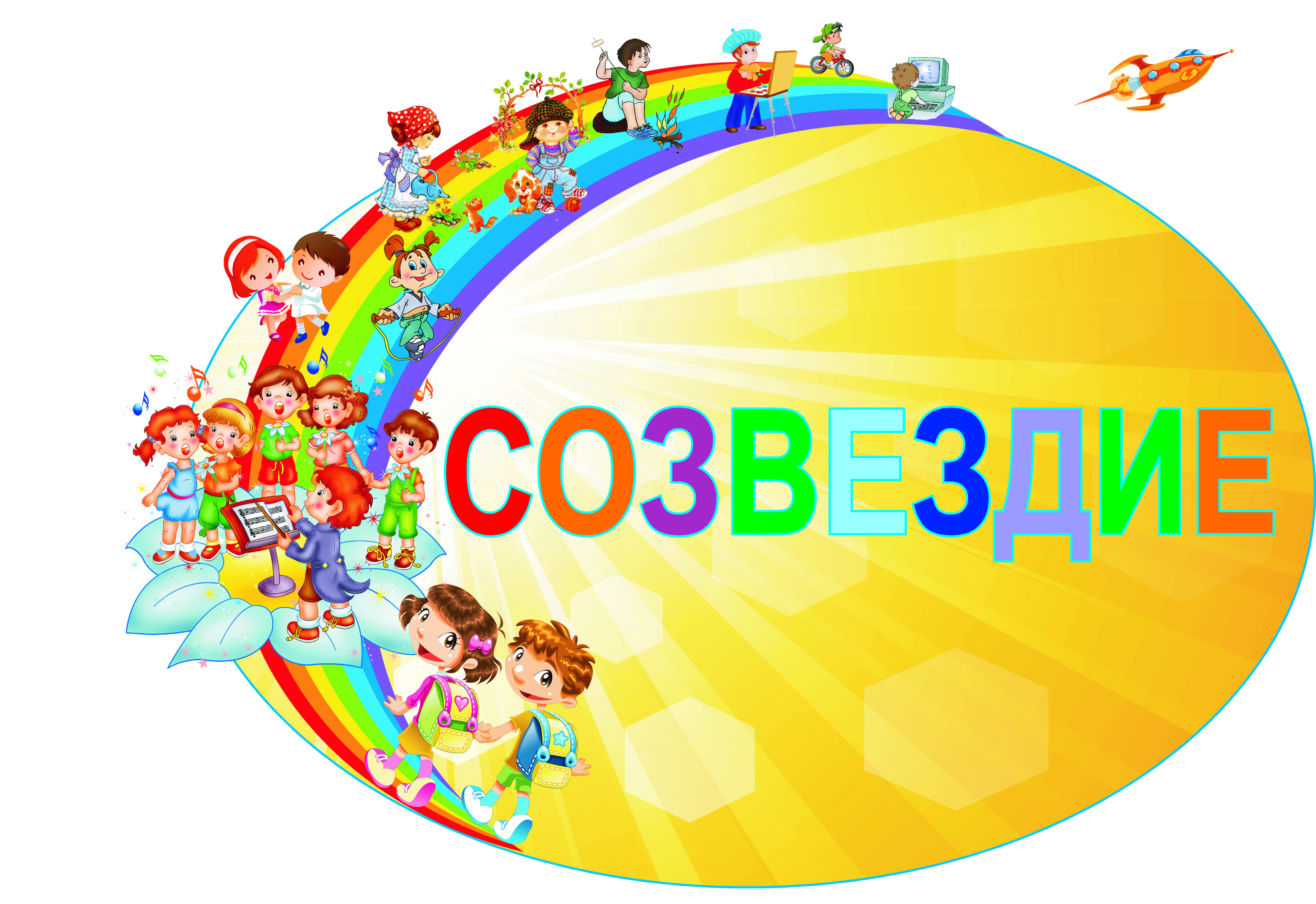 МУНИЦИПАЛЬНОЕ  БЮДЖЕТНОЕ  УЧРЕЖДЕНИЕ ДОПОЛНИТЕЛЬНОГО ОБРАЗОВАНИЯ  «Центр дополнительного образования «Созвездие» г. Балашова Саратовской области»№п\пПоказателиЕдиница измерения1.Общая численность педагогических работников66 человек1.1Численность/удельный вес численности педагогических работников, имеющих высшее образование, в общей численности педагогических работников57 чел./86%1.2Численность/удельный вес численности педагогических работников, имеющих высшее образование педагогической направленности (профиля), в общей численности педагогических работников48 чел./73%1.3Численность/удельный вес численности педагогических работников, имеющих среднее профессиональное образование, в общей численности педагогических работников8чел./12%1.4Численность/удельный вес численности педагогических работников, имеющих среднее профессиональное образование педагогической направленности (профиля), в общей численности педагогических работников5чел./7,6%1.5Численность/удельный вес численности педагогических работников, которым по результатам аттестации присвоена квалификационная категория, в общей численности педагогических работников, которым по результатам аттестации присвоена квалификационная категория, в общей численности педагогических работников, в том числе: 36 чел./ 54,5%1.5.1высшая17 чел./ 25,8%1.5.2первая19 чел./ 28,8%1.6Численность/удельный вес численности педагогических работников в общей численности педагогических работников, педагогический стаж работы которых составляет:66 чел./ 100%1.6.1До 5 лет10 чел./ 15,2%1.6.2Свыше 30 лет14 чел./21%1.7Численность/удельный вес численности педагогических работников в общей численности педагогических работников в возрасте до 30 лет5 чел./7,6%1.8Численность/удельный вес численности педагогических работников в возрасте от 55 лет26 чел./ 39,4%ФИОФорма повышения квалификацииАндреева Е.А., Галевич Н.В., Дзукаева Н.В., Калашникова О.А., Камышникова Н.А., Ковешникова Г.В., Коробейникова Л.А., Кругова Л.С., Крутоголова Л.В., Кудлай Н.М., Кузнецова К.В., Куликова М.П., Курдюкова Е.В., Лавренюк Е.Н., Малышева О.С., Новикова С.В., Плотникова Л.В., Ряснянская Е.В., Скрипчук Г.А., Смирнова С.В., Соболева Е.Г., Степанова Е.А., Федоровская Н.Ю., Финогенова Т.С., Хахулина И.П. (25 чел)13.10-8.12.2017, ГАУ ДПО «СОИРО», «Дополнительное образование на современном этапе», 140 ч., очно-заочноГалевич Н.В.16-30.09.2017, "Методика организации деятельности военно-патриотического направления в Российском движении школьников", 72 ч., очноКузнецова К.В.«Повышение мотивации на уроках иностранного языка с использованием современных образовательных технологий», 2 ч.,  дистанционноМаркеева А.Н., Мещерякова Н.Е.03-04.12.2017, «Народная культура: история и современность», 5 ч., очноКругова Л.С.14.03.2018, «Диагностика метапредметных образовательных ресурсов»- 2 ч., ВебинарБабенкова Л.А., Беседин П.Ф., Вилякин Р.В., Галевич Н.В., Жданов В.В., Жданов Е.В., Ковалев А.И., Кононенко С.Г., Кособрюхов Д.А., Куликова Т.В., Панкова Т.Н., Семикин Ю.А., Синицкий В.Н., Смотров А.В., Терещенко Р.В. (15 чел)15-17.09.2017, МБУДО Центр «Созвездие», «Обеспечение безопасных условий при организации и проведении занятий по туристско-краеведческой направленности», 12 ч., очно.Куликова Т.В.14.04.2017,  Онлайн-школа ФОКСФОРД, - «Здоровьесберегающие технологии в общем образовании в условиях внедрения ФГОС», 72 ч., дистанционно, Сертификат № 1710990-3434- «Первая помощь», 16 ч., дистанционно, Сертификат №1710962-6735Смирнова С.В., Соболева Е.Г.9.04.2017, Филиал ГПОУ СОКИ в г Балашове, «Дыхание во время движения», 4 ч., мастер-класс, очноФИО педагогаНазвание конкурсаРезультативностьМуниципальный уровеньМуниципальный уровеньМуниципальный уровеньКравченко Ю.Д.Муниципальный этап Всероссийского конкурса «Педагогический дебют-2017»Лауреат номинации «Молодые специалисты дополнительного образования»Региональный уровеньРегиональный уровеньРегиональный уровеньКудлай Н.М.Региональный заочный конкурс методических материалов по дополнительному образованию детей Номинация «Формирование экологической культуры»Камышникова Н.А.Региональный конкурс методических материалов по дополнительному естественнонаучному образованию детейКудлай Н.М.Областной профориентационный конкурс детского творчества «Калейдоскоп профессий». Методические разработки внеклассных мероприятий, фестивалей, праздников, классных часов на тему  «Экскурс в мир профессий».Курдюкова Е.В.VI Открытый региональный православный фестиваль фольклорного творчества «Троице Святая, Слава Тебе!»диплом в номинации «Народный умелец» за лучшую экспозициюЛавренюк Е.Н.Региональный конкурс «Природа – генератор идей» на лучший практический проект школьников, СЮЭСОДиплом 1 степениСиницкий В.Н.Кубок Саратова Весна 2017, 1 местоФедеральный уровеньФедеральный уровеньФедеральный уровеньКравченко Ю.Д.Всероссийский педагогический конкурс «Педагогика XXI века: опыт, достижения, методика»Диплом 1 местоКурдюкова Е.В.Всероссийский творческий конкурс для педагогов «Лучший мастер-класс по рукоделию»Диплом 2 степениРозова О.С.III Всероссийский творческий блиц-конкурс для детей и педагогов "Цветочные сады"Рузанова Т.В.Всероссийская олимпиада «Педагогический успех»Победитель 1местоСтепанова Е.А.Всероссийский конкурс «Призвание»Диплом 1 степениДиплом 2 степениНовикова С.В.Всероссийский конкурс «Основы концепции социальной педагогики»Диплом за 1 местоКоробейникова Л.А.Всероссийские соревнования «В гостях у тамбовского волка»Лавренюк Е.Н., Хахулина И.П., Ковешникова Г.В.Всероссийский педагогический конкурс «Внеклассное мероприятие»Диплом за I местоЛавренюк Е.Н., Хахулина И.П., Ковешникова Г.В.«Педагогическое творчество и мастерство - 2018»Куликова Т.В.Всероссийский конкурс «Просвещение» - "Современные подходы в обучении"Диплом за 3 местоЛавренюк Е.Н.Всероссийский педагогический конкурс «Лучшее из опыта работы»Диплом за 2 местоМалышева О.С.Всероссийский педагогический  конкурс, номинация «Лучшее из опыта работы»Диплом победителяМалышева О.С.Всероссийское тестирование «Росконкурс Июль 2017» Диплом 2 степениКамышникова Н.А.Всероссийский педагогический конкурс «Педлидер»Диплом 2 степениМеждународный уровеньМеждународный уровеньМеждународный уровеньКудлай Н.М.Международный педагогический  конкурс фотографий «Моё лето»Дзукаева Н.В., Курдюкова Е.В., Калашникова О.А., Скрипчук Г.А.Международный некоммерческий конкурс методических разработок «Инновации в обучении и воспитании – 2018»сертификатКурдюкова Е.В.Международный творческий конкурс «Белокурая Зима» на международном образовательном сайте «Учебно-методический кабинет»Диплом 1 степениФИО педагогаНазвание конференции, семинараМуниципальный уровеньМуниципальный уровеньКалашникова О.А.Районный семинар «Организация работы по защите прав и законных интересов детей-сирот и детей, оставшихся без попечения родителей», 24.11.2017г.Калашникова О.А.Районный семинар «Развитие единого психолого-педагогического пространства, как условие эффективного взаимодействия участников образовательных отношений» 30.03.2018г.Беседин П.Ф.XXVII  историко-краеведческая конференция «Прихоперье  и Саратовский край в панораме веков» - БКМ, ноябрь 2017 г.Кравченко Ю.Д.Муниципальная конференция «Инновация как инструмент педагогического творчества»Региональный уровеньРегиональный уровеньГалевич Н.В.1 Региональное совещание работников сферы дополнительного образования "Стратегические ориентиры развития дополнительного образования в Саратовской области"(21 марта 2018 года) г.Саратов.Кузнецова К.В.региональный научно-методический семинар «Коммуникативные технологии в языковом образовании в условиях реализации ФГОС ООО».Кузнецова К.В.«Особенности методической организации внеурочной деятельности по предмету «Иностранный язык» 13.04.17г.,Андреева Е.А., Калашникова О.А., Камышникова Н.А., Коробейникова Л.А., Кругова Л.С., Крутоголова Л.В., Кудлай Н.М., Лавренюк Е.Н., Малышева О.С., Новикова С.В., Плотникова Л.В., Ряснянская Е.В., Скрипчук Г.А., Финогенова Т.С. (14 чел)Региональная научно-практическая конференция «Инновационные процессы в условиях модернизации дополнительного образования на современном этапе» 15.11.17Лавренюк Е.Н.Региональный научно-методический семинар «Педагогические основы формирования исследовательской деятельности в начальной школе, БИ(ф) ФГБОУ ВПО «СГУ им. Н.Г. Чернышевского», 01.11.2017г.Лавренюк Е.Н., Кудлай Н.М., Крутоголова Л.В.Областная научно-практическая конференция «Актуальные вопросы эколого-краеведческой деятельности в образовательном пространстве», ГБУ СОДО «ОЦЭКИТ», 02.11. 2017 г.Калашникова О.А.Региональный методический семинар «Взаимодействие образовательных учреждений различных ступеней и видов в организации психолого-педагогического сопровождения обучающихся в условиях реализации ФГОС», 16.02.2018г.Камышникова Н.А.V Региональная научно-практическая  конференция школьников «К новым горизонтам науки»Кравченко Ю.Д.Курдюкова Е.В.Областной семинар «Детское прикладное творчество в системе дополнительного образования» 01.11.17.  г.Саратов.Лотарев А.В.Крутоголова Л.В.Региональная видео-конференция «Современные практики детского технического творчества»  в рамках образовательного форума «Инновационное развитие через сетевое взаимодействие»Крутоголова Л.В.Областной семинар «Перспективы развития естественнонаучной направленности в Саратовской области» 14.04.17Ланина Д.В.4 региональная научно-практическая конференция преподавателей, студентов и школьников «Региональная культура через призму языка, литературы и фольклора»Межрегиональный уровеньМежрегиональный уровеньБеседин П.Ф., Хреков А.А.Межрегиональные Александровские чтения – Балашов-Ртищево, октябрь 2017 г.Федеральный уровеньФедеральный уровеньЛанина Д.В.Всероссийская семинар «Реализация требований ФГОС СОО в современных УМК по английскому языку»Рузанова Т.В.Всероссийская научно – практическая конференция с международным  участием «Актуальные  вопросы дошкольного, начального и общего среднего    образования»Куликова Т.В.Смирнова С.В.Всероссийская  научно-практической конференции  с международным участием «Актуальные проблемы безопасности жизнедеятельности детей и пути их решения»   20 -21 апреля 2017 г.Галевич Н.В.Всероссийский военно-патриотический слет Общероссийская общественно-государственная детско-юношеская организация "Российское движение школьников"(с 28 сентября по 1 октября 2017 года).Московская область .Калашникова О.А.Вебинар от проекта «Мега – талант»: «Кейс учителя: как из социальных сетей сделать помощника в обучении», 09.11.2017г.Калашникова О.А.Вебинар от проекта Мега - талант: «Онлайн-олимпиада – инструмент интеллектуального соревнования для школьников (с использованием ИКТ)», 30.10.2017г.Куликова Т.В.Всероссийский круглый стол: «Современный урок в практике педагога: теория, методика и практика», 29 марта 2018Кругова Л.С.Плотникова Л.В.Всероссийская научно-практическая конференция «Актуальные проблемы преподавания в начальной школе. Кирюшкинские чтения» 01.04.17Кругова Л.С.18-й Всероссийский интернет-педсовет «Учебно-методическое обеспечение образования обучающихся с ограниченными возможностями здоровья» 30.11.17Международный уровеньМеждународный уровеньКуликова Т.В.Дзукаева Н.В.Калашникова О.А.Смирнова С.В.II Международная научно – практическая конференция «Экопрофилактика, оздоровительные и спортивно – тренировочные технологии» 20-21 февраля 2018 г.Калашникова О.А.Скрипчук Г.А.Дзукаева Н.В.Международная научно-практическая конференция «Методы и механизмы реализации компетентностного подхода в психологии и педагогике», 15.11.2017г.Ланина Д.В.Международная практическая конференция «Актуальные вопросы преподавания иностранного языка».Кузнецова К.В.международная научно-практическая конференция «Экопрофилактика, оздоровительные и спортивно-тренировочные технологии» 20-21 февраля 2018г.,Лавренюк Е.Н.Кудлай Н.М.Международная практическая конференция «Зеленая инфраструктура в городской среде: современное состояние и перспективы развития» г. Воронеж 6-7 сентября 2017г.Финогенова Т.С.Международная научно-практическая конференция «Педагогика и психология»ФИО педагогаНаименование печатных и электронных изданийКравченко Ю.Д.Сборник статей Международной научно – практической конференции «Творчество в деятельности современного педагога. Обучение, воспитание, наука: современные вызовы и перспективы развития ».Калашникова О.А.Дзукаева Н.В.Публикация в сети интернет «Роспросвет»: «Процесс социализации детей дошкольного возраста в СПП «АБВГДейка» Центра «Созвездие», 25.12.2017г.Калашникова О.А.Публикация в сети интернет - портал «Знанио»: «Презентация: психолого-педагогические технологии в работе педагога – психолога», 13.10.2017г.Калашникова О.А.Скрипчук Г.А.Дзукаева Н.В.Сборник статей Международной  научно – практической конференции «Методы и механизмы реализации компетентностного подхода в психологии и педагогике», 18.11.2017г.Коробейникова Л.А.Образовательный портал «Знанио»Кудлай Н.М.Лавренюк Е.Н.Сборник материалов международной научно-практической конференции «Зелёная инфраструктура городской среды: современное состояние и перспективы развития» Воронеж 2017Куликова Т.В.Страна талантов доклад: Организация и проведение туристической работы в школе.  https://stranatalantov.com/office/profile/Лавренюк Е.Н.Как мы помогаем природе. ЭкскурсСборник (акции, отчеты, творческие работы): брошюра материалов VIII областного Фестиваля экологических инициатив/под ред Р.Л. Сосновской .-Саратов: Центр полиграфических и копировальных услуг. Статья «Экологический проект «Ты и я одной крови», авторы МБУ ДО Центр «Созвездие» г. Балашов воспитанники творческого объединения «Маленький принц Земли», учащиеся МОУ СОШ №5 и учащиеся ГС(К)ОУ С(К)ОШ VIII вида №11, руководитель Лавренюк Елена Николаевна, педагог допобразования, стр. 4-5.Лавренюк Е.Н.Статья в газете «Балашовская правда» от 1 августа 2017 года «По экологической тропе»Лавренюк Е.Н.Научно-практический журнал «Российское просвещение». Публикация «Влияние биоэкологических исследований на становление личности ребенка», январь 2018 г.Лавренюк Е.Н.Научно-практический журнал «Российское просвещение». Публикация «Экологический проект «Подарок вырастим сами», январь 2018 г.Лавренюк Е.Н.Научно-практический журнал «Российское просвещение». Публикация «Исследовательский проект «Зорко одно лишь сердце», посвященный Году экологии в России», январь 2018 г.Лавренюк Е.Н.Научно-практический журнал «Российское просвещение». Публикация «Экологический проект «Удивительная находка – гигантский головач», январь 2018 г.Лавренюк Е.Н.Сборник статей Всероссийской научно – практической конференции «Актуальные проблемы преподавания в начальной школе. Кирюшкинские чтения», март 2018 г.Курдюкова Е.В.Международный некоммерческий конкурс методических разработок «Инновации в обучении и воспитании – 2018» Публикация на сайте СМИ Научно-практический журнал «Российское просвещение» rosprosvet.ru  от 29.01.18. Адрес публикации:                   https://rosprosvet.ru/material/pub_9617/Курдюкова Е.В.Международный некоммерческий конкурс просветительно-творческих проектов учащихся «Жар-птица знаний – 2018». Публикация на сайте СМИ Научно-практический журнал «Российское просвещение» rosprosvet.ru  от 31.01.18. Адрес публикации:                   https://rosprosvet.ru/material/pub_11728/Ланина Д.В.Сборник статей Всероссийской международной научно – практической конференции «Концепции фундаментальных и прикладных научных исследований».Мещерякова Н.Е.Сценарная разработка «Пасха» в хрестоматии педагогического репертуара для детских фольклорных ансамблей «Через Волгу досточка...» Выпуск 2/ МБУ ДО г.о. Самара «ДШИ №11» - Самара : изд-во «Инсомо -пресс», 2017. - 192с. (135-139)Розова О.С.1. Поделки из бросовых материалов2. Лепка из пластилина по методике Рони Орена3. Мастер-класс для педагогов доп. Образования4. Народные куклы в интерьереРузанова Т.В.Статья в сборнике «Актуальные  вопросы дошкольного, начального и общего среднего    образования» в рамках Всероссийской научно – практической конференции с международным  участиемРузанова Т.В.Статья в научно- практическом журнале «Российское просвещение»Степанова Е.А.Свидетельство о публикации в электронном СМИПроект «Взойди, красно солнышко»Конспект занятия «Партерная гимнастика»Конспект занятия «Народный танец»Финогенова Т.С.Международная научно-практическая конференция «Педагогика и психология» № п/пПоказателиЕдиница измерения1Общая численность учащихся, в том числе:2500 человек1.2Детей дошкольного возраста (3-7 лет)287 человек1.3Детей младшего школьного возраста (7-11 лет)1316 человек1.4Детей среднего школьного возраста (11-15 лет)596 человек1.5Детей старшего школьного возраста (15-17 лет) 301человек2Численность учащихся, обучающихся по образовательным программам по договорам об оказании платных образовательных услуг303 человек3Численность/удельный вес численности учащихся, занимающихся в 2-х и более объединениях (кружках, секциях, клубах), в общей численности учащихся890 чел./ 35,6%4Численность/удельный вес численности учащихся с применением дистанционных образовательных технологий, электронного обучения, в общей численности учащихся0 человек/%5Численность/удельный вес численности учащихся по образовательным программам для детей с выдающимися способностями, в общей численности учащихся0 человек/%6Численность/удельный вес численности учащихся по образовательным программам, направленным на работу с детьми с особыми потребностями в образовании, в общей численности учащихся, в том числе:42 чел./1,7%7Учащиеся с ограниченными возможностями здоровья10 чел./0,4%8Дети – сироты, дети, оставшиеся без попечения родителей26 чел./1%9Дети - мигранты2 чел./0,08%10Дети, попавшие в трудную жизненную ситуацию4 чел./0,16%Учебный годКол-во обучающихся01.04.20182500Дети-сироты, под опекойДети с особыми (ограниченным) возможностями, инвалидыМногодетные семьиНеполные семьиМалообеспеченные семьи27 ч./1,08%5 ч./0,2%118ч./4,72%349 ч./13,96%371 ч./14,84 %НаправленностьНаименование творческого объединения, клуба и др.Художественная20 т/оТанцевальный ансамбль «Элегия»Танцевальный ансамбль «Непоседы»Танцевальный ансамбль «Экспрессия»Танцевальный ансамбль «Забава»Танцевальная студия «Дебют»Танцевальный ансамбль «Феникс»Вокальная студия «Звонкие голоса»Вокально сольное «Гармония»ВИА «Калейдаскоп»Ансамбль ложкарей «Русская мозаика»«Школа Карандаша и Самоделкина» изо«Рисуем и фантазируем» изо«Поделки своими руками»«Волшебство своими руками» дек.-прикл.«Сувенир» дек.-прикл.Театральный «Класс» «Художественное чтение»Фольклорный ансамбль «Звонница»Фольклорный ансамбль «Задоринки»Обучение вокалу до 5 летСоциально-педагогическая12 т/оПодростковый клуб «Щит и меч»«Поиск»«Созвездие ТВ»РДПОО «Радуга»ГКС «Лидер»Группы раннего развития с элементами системы Монтессори (Родничок) Группы раннего развития с элементами системы Монтессори (Академия детства)Студия предшкольной подготовки «АБВГД-ейка»«Школа юных космонавтов им. Леонова»«Юные защитники России»«Занимательный английский»«КВН»Техническая7 т/о«Лаборатория радиоэлектроники и робототехники»«Фантазеры»«Мир моделей»«Экспериментатор»«Игрушки - самоделки»«Сатурн» «От винта!»Туристско-краеведческая19 т/о«Юные туристы - краеведы» (14)«Туристенок»«Археология и туризм» (2)«Наш край»«Моя малая Родина»Физкультурно-спортивная2 т/о«Настольный теннис»«Бадминтон»Естественно-научная5 т/о«Удивительный мир растений»«Ландшафтный дизайн»«Маленький принц Земли»«Любители зеленой архитектуры»«Экологическая азбука»№НаправленностьКол-во программ1Художественная202Социально-педагогическая123Техническая74Физкультурно-спортивная25Туристско-краеведческая56Естественно-научная5Итого51Виды программКоличествомодифицированные36авторские15Итого:51Срок реализации программыКоличество программОдин год7Два года13Три года20Четыре года6Пять лет5Итого:51№п/пНаправленность программКоличество программ1Художественная72Физкультурно-спортивная13Туристско-краеведческая24Социально-педагогическая75Естественно-научная56Техническая2Итого:Итого:24 № п/пПоказателиЕдиница измерения1Численность/удельный вес численности учащихся, занимающихся учебно-исследовательской, проектной деятельностью, в общей численности учащихся258 чел./10,3%2Численность/удельный вес численности учащихся, принявших участие в массовых мероприятиях (конкурсы, соревнования, фестивали, конференции), в общей численности учащихся,  в том числе: 3621чел./145%2.1На муниципальном уровне2625 чел./105%2.2На региональном уровне312 чел./12,5%2.3На межрегиональном уровне86 чел./3,4%2.4На федеральном уровне319 чел./12,8%2.5На международном уровне279 чел./11,2% № п/пПоказателиЕдиница измерения1Численность/удельный вес численности учащихся – победителей и призёров массовых мероприятий (конкурсы, соревнования, фестивали, конференции), в общей численности учащихся,  в том числе:1434 чел/57,4%1.1На муниципальном уровне889 чел./34,8%1.2На региональном уровне143 чел./ 6%1.3На межрегиональном уровне86 чел./3,4%1.4На федеральном уровне183 чел./7%1.5На международном уровне133 чел./5,3%2Численность/удельный вес численности учащихся, участвующих в образовательных и социальных проектах, в общей численности учащихся, в том числе:1440 чел./ 57,6%2.1На муниципальном уровне1279 чел./ 51,2%2.2На региональном уровне37 чел./1,5%2.3На межрегиональном уровне6 человек/0,2%2.4На федеральном уровне101 чел./4%2.5На международном уровне17 чел./0,7%Воспитательные задачиФормы деятельности-развитие самостоятельности, инициативы, творчества через организацию различных конкурсов и КТД;-формирование активной жизненной позиции ребенка, воспитание гражданско-патриотического чувства через осознание причастности к происходящему в городе, России;-организация интеллектуально-познавательной деятельности детей;-продолжение традиций Центра и сохранение преемственности поколений, (проведение традиционных праздников, сохранение связей с бывшими воспитанниками и педагогами); -стимулирование здорового образа жизни, формирование негативного отношения к наркотикам, алкоголизму, детской преступности; -воспитание высоких нравственных принципов, потребности в добрых делах и поступках; -координация совместной работы педагогов Центра с родителями учащихся.-проведение конкурсов, фестивалей различной направленности; -благотворительные концерты, акции;-тренинги;-экскурсии, посещение театров, музеев,  библиотек;-организация интеллектуальных турниров и игр;-проведение встреч с интересными людьми;-организация работы с родителями, семейные праздники;-тематические вечера;-походы;-проведение национальных праздников;- развлекательные программы.Форма участияНаименование коллектива-участникаКонцертнаяАнсамбли танца: «Непоседы», «Экспрессия», «Элегия», «Забава», «Феникс», «Дебют».Вокальные ансамбли «Звонкие голоса», «Гармония».Вокально-инструментальный ансамбль «Калейдоскоп».Ансамбль ложкарей «Русская мозаика»Фольклорные ансамбли «Звонница», «Задоринки»КонкурснаяАнсамбли танца: «Непоседы», «Экспрессия», «Элегия», «Забава», «Феникс», «Дебют».Вокальные ансамбли «Звонкие голоса», «Гармония».Ансамбль ложкарей «Русская мозаика».Фольклорные ансамбли «Звонница», «Задоринки».Творческие объединения декоративно-прикладного творчества «Поделки своими руками», «Волшебство своими руками»Объединения ИЗО «Рисую и фантазирую», «Школа карандаша и Самоделкина»Творческие объединения технической направленности «Экспериментатор» «Сатурн», «Мир моделей», объединения робототехники и радиоэлектроники.«Удивительный мир растений», «Ландшафтный дизайн», Игровая«Маленький принц Земли», «Туристенок», «Юные туристы краеведы», «Бадминтон», «Настольный теннис», «Экологическая азбука», «Любители зеленой архитектуры»ВолонтерскаяГКС «Лидер», РДПОО «Радуга», «Созвездие ТВ»НаправленияорганизациидеятельностиФормыорганизациидеятельностиНаименование мероприятияДосуговоразвлекательныеКонкурсные,игровыепрограммы,праздникикалендарно-тематические праздники;посвящение в дошколята;новогодние представления для школьников города;новогодние представления для малышей; -новогодние танцевально-развлекательные программы для старшеклассников;-творческие капустники для детей и сотрудников ДТДиМ;КультурнообразовательныеКонцерты,праздники,конференцииэкскурсии в музеи Центра; «Минута славы»;английский театрконкурс чтецов - декламатров;отчетные мероприятия объединений Центра;краеведческие конференции.ПросветительскиеВыставки,праздники,фестиваливыставки декоративно-прикладного и технического творчества;тематические выставки детского рисунка;мероприятия по предотвращению включения подростков в суицидальные игры в соцсетях;городской конкурс патриотической песни;фестиваль «Рождество Христово»;.ОздоровительныеСоревнования,походы,праздникиДни здоровья; спортивные праздники;соревнования, турниры;однодневные походы;туристический слет.АктивнотворческиеТворческиевстречи,социальныепроектывстречи с интересными людьми;встречи с актерами саратовских театров учащихся театральных объединений;встречи с ветеранами Великой Отечественной войны; ветеранами труда, бывшими воспитанниками ДТДиМпатриотические акции «Маленькие герои большой войны», «Споемте, друзья!», «О героях былых времен», «От сердца каждая строка», социальные акции «Учитель перед именем твоим!», «Подари ребенку день», «Елка счастья»;благотворительная акция «Детский орден милосердия»- конкурс «Безопасное колесо»Этаж№ кабинетаНазвание кабинетаНаправленность деятельностиПлощадь м21105Вокально-инструментальныйхудожественная23,61113Стендовое моделированиетехническая181117СпортзалНастольный теннисБадминтонфизкультурно-спортивная166,51121Актовый залпроведение массовых мероприятий438,6112824,02206Начально- техническое моделированиетехническая27,62205Хореографияхудожественная44,72204Хореографияхудожественная33,42203Ландшафтный дизайнЕстественно-научная27,02219Кабинет краеведениятуристско-краеведческая31,02217КВНсоциально-педагогическая89,03307Вокалхудожественная28,03306Родничоксоциально-педагогическая31,73305АБВГД-ейкасоциально-педагогическая49,33304Занимательный английскийсоциально-педагогическая27,63303лабораториятехническая10,13302Лаборатория радиоэлектроники и робототехникитехническая18,23301Педагог-психологПсихолого-педагогическая8,73308Созвездие ТВ                9,8 3319Фольклорныйхудожественная37,03321Конструирование и моделированиетехническая20,13318ГКС Лидерсоциально-педагогическая37,03317Школа Карандаша и Самоделкинахудожественная14,5Итого:1215,4 м2№п\пПоказатели Единица измерения1.Образовательная деятельность.1.1Общая численность учащихся, в том числе:2500 человек1.1.1Детей дошкольного возраста (3-7 лет)287 человек1.1.2Детей младшего школьного возраста (7-11 лет)1316 человек1.1.3Детей среднего школьного возраста (11-15 лет)596 человек1.1.4Детей старшего школьного возраста (15-17 лет) 301человек1.2Численность учащихся, обучающихся по образовательным программам по договорам об оказании платных образовательных услуг303 человек1.3Численность/удельный вес численности учащихся, занимающихся в 2-х и более объединениях (кружках, секциях, клубах), в общей численности учащихся890 чел./ 35,6%1.4Численность/удельный вес численности учащихся с применением дистанционных образовательных технологий, электронного обучения, в общей численности учащихся0 человек/%1.5Численность/удельный вес численности учащихся по образовательным программам для детей с выдающимися способностями, в общей численности учащихся0 человек/%1.6Численность/удельный вес численности учащихся по образовательным программам, направленным на работу с детьми с особыми потребностями в образовании, в общей численности учащихся, в том числе:42 чел./1,7%1.6.1Учащиеся с ограниченными возможностями здоровья10 чел./0,4%1.6.2Дети – сироты, дети, оставшиеся без попечения родителей26 чел./1%1.6.3Дети - мигранты2 чел./0,08%1.6.4Дети, попавшие в трудную жизненную ситуацию4 чел./0,16%1.7Численность/удельный вес численности учащихся, занимающихся учебно-исследовательской, проектной деятельностью, в общей численности учащихся258 чел./10,3%1.8Численность/удельный вес численности учащихся, принявших участие в массовых мероприятиях (конкурсы, соревнования, фестивали, конференции), в общей численности учащихся,  в том числе: 1395 чел./45%1.8.1На муниципальном уровне1004 чел./32,4%1.8.2На региональном уровне121 чел./3,9%1.8.3На межрегиональном уровне37 чел./1,2%1.8.4На федеральном уровне124 чел./4%1.8.5На международном уровне109 чел./3,5%1.9Численность/удельный вес численности учащихся – победителей и призёров массовых мероприятий (конкурсы, соревнования, фестивали, конференции), в общей численности учащихся,  в том числе:775 чел/25%1.9.1На муниципальном уровне481чел./15,5%1.9.2На региональном уровне 77 чел./2,5%1.9.3На межрегиональном уровне47 чел./1,5%1.9.4На федеральном уровне101 чел./3,3%1.9.5На международном уровне69 чел./2,2%1.10Численность/удельный вес численности учащихся, участвующих в образовательных и социальных проектах, в общей численности учащихся, в том числе:1440чел./57,6%1.10.1На муниципальном уровне1279 чел./51,2%1.10.2На региональном уровне37 чел./1,5%1.10.3На межрегиональном уровне6 человек/0,2%1.10.4На федеральном уровне101 человек/4%1.10.5На международном уровне17 чел./0,7%1.11Количество массовых мероприятий, проведённых образовательной организацией, в том числе: 143 единиц1.11.1На муниципальном уровне 109 единиц1.11.2На региональном уровне2 единиц1.11.3На межрегиональном уровне0 единиц1.11.4На федеральном уровне0 единиц1.11.5На международном уровне0 единиц1.12Общая численность педагогических работников66 человек1.13Численность/удельный вес численности педагогических работников, имеющих высшее образование, в общей численности педагогических работников57 чел./86%1.14Численность/удельный вес численности педагогических работников, имеющих высшее образование педагогической направленности (профиля), в общей численности педагогических работников48 чел./73%1.15Численность/удельный вес численности педагогических работников, имеющих среднее профессиональное образование, в общей численности педагогических работников8чел./12%1.16Численность/удельный вес численности педагогических работников, имеющих среднее профессиональное образование педагогической направленности (профиля), в общей численности педагогических работников5чел./7,6%1.17Численность/удельный вес численности педагогических работников, которым по результатам аттестации присвоена квалификационная категория, в общей численности педагогических работников, которым по результатам аттестации присвоена квалификационная категория, в общей численности педагогических работников, в том числе: 36 чел./54,5%1.17.1высшая17 чел./25,8%1.17.2первая19 чел./28,8%1.18Численность/удельный вес численности педагогических работников в общей численности педагогических работников, педагогический стаж работы которых составляет:66 чел./100%1.18.1До 5 лет10 чел./15,2%1.18.2Свыше 30 лет14 чел./21%1.19Численность/удельный вес численности педагогических работников в общей численности педагогических работников в возрасте до 30 лет5 чел./7,6%1.20Численность/удельный вес численности педагогических работников в возрасте от 55 лет26 чел./39,4%1.21Численность/удельный вес численности педагогических  и административно-хозяйственных работников, прошедших за  последние 5 лет повышение квалификации\профессиональную переподготовку по профилю педагогической деятельности или иной осуществляемой в образовательной организации деятельности, в общей численности педагогических  и административно-хозяйственных работников34 чел./51,5%1.22Численность/удельный вес численности специалистов, обеспечивающих методическую деятельность образовательной организации, в общей численности сотрудников образовательной организации4 чел./6 %1.23Количество публикаций, подготовленных педагогическими работниками образовательной организации:2021.23.1За 3 года147 единиц1.23.2За отчётный период55 единиц1.24Наличие в организации дополнительного образования системы психолого-педагогической поддержки одарённых детей, групп детей, требующих повышенного педагогического вниманияДа2Инфраструктура 2.1Количество компьютеров в расчёте на одного учащегося0,003 единиц2.2Количество помещений для осуществления образовательной деятельности, в том числе:22 единиц2.2.1Учебный класс15 единиц2.2.2Лаборатория 3 Единиц2.2.3Мастерская 1 Единиц2.2.4Танцевальный класс2 единиц2.2.5Спортивный зал1 единиц 2.2.6Бассейн0 единиц2.3Количество помещений для организации досуговой деятельности учащихся, в том числе:2 единиц2.3.1Актовый зал1 единиц2.3.2Концертный зал1 единиц2.3.3Игровое помещение0 единиц2.4Наличие загородных оздоровительных лагерей, баз отдыханет2.5Наличие в образовательной организации системы электронного документооборотанет2.6Наличие читального зала библиотеки, в том числе:нет2.6.1С обеспечением возможности работы на стационарных компьютерах или использования персональных компьютеровнет2.6.2С медиатекойнет2.6.3Оснащённого средствами сканирования и распознавания текстовнет2.6.4С выходом в Интернет с компьютеров, расположенных в помещении библиотекинет2.6.5С контролируемой распечаткой бумажных материаловнет2.7Численность/удельный вес численности учащихся, которым обеспечена возможность пользоваться широкополосным Интернетом (не менее 2 Мб\с), в общей численности учащихся0 человек/%